基隆市性別平等教育論壇-性別平等教育怎麼教?邀您瞭解性平教育的現況與未來展望《性別平等教育法》施行至今已近15年，但近年來，性別平等教育的推動持續受到各界關注及熱議。一直以來，市府教育處依據「性別平等教育法」推動性別平等教育，並將於108年10月26日在仁愛國小大禮堂舉辦「基隆市性別平等教育論壇」，邀市民朋友一起瞭解本市各級學校性別平等教育的現況與未來展望。教育處表示，希望透過這次論壇，提供對話平台，讓本市教師與家長認識性平教育在學校的推動情形，期待以家長安心的教育方式，教導學生了解並尊重不同的性別特質、性別認同與性傾向的學生，減少誤解及偏見，進而營造友善的學習成長環境。本次論壇，邀請包括新北市聘任督學魏素鄉校長、華人情感教育發展協會理事蔡志東博士、本市武崙國小陳凱軍老師、本市安樂高中許敏如主任、本市二信中學廖敏如主任、新北市積穗國中龍芝寧主任，和大家分享學校的性平教育現況與未來展望。教育處表示，本次將邀請性平教育界具有豐富實務經驗且有舉足輕重影響力的性平教育人，並就學校性別平等教育的課程、教學與未來發展等議題，邀請本市各校校長、主任、教師及對本市性平教育有興趣的家長參與，對性平教育推動現況與展望，進行互動式探討。學校相關人員，可至全國教師在職進修網報名(序號2723811)，家長與市民大眾請至下列網址報名，因場地關係有人數限制，請有興趣者把握難得機會。市府致力提供認識性平教育的機會，營造學生安心、家長放心的性別平等學習環境，並建立安全的校園空間。家長與市民大眾報名網址:https://docs.google.com/forms/d/1BATgtATqD5dyRf66extEYgKAIkQi_5KW-ziEmBAQl98/edit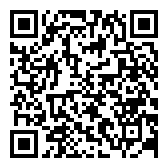 